МИНИСТЕРСТВО ОБРАЗОВАНИЯ САРАТОВСКОЙ ОБЛАСТИГОСУДАРСТВЕННОЕ АВТОНОМНОЕ ПРОФЕССИОНАЛЬНОЕ ОБРАЗОВАТЕЛЬНОЕ УЧРЕЖДЕНИЕ САРАТОВСКОЙ ОБЛАСТИ  «ЭНГЕЛЬССКИЙ КОЛЛЕДЖ ПРОФЕССИОНАЛЬНЫХ ТЕХНОЛОГИЙ»МДК. 05.01. Теоретические и прикладные аспекты методической работы воспитателя детей дошкольного возраста.Методические указания и контрольные задания для студентов заочной формы обученияСпециальность 44.02.01 Дошкольное образование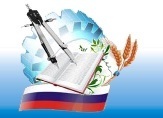 Энгельс, 2021 г.Рассмотрено на заседании цикловой методической комиссии специальности 44.02.01 «Дошкольное образование»Протокол №        от «       »        202        г.Председатель _________________ Е.Н. Ниянченко Рекомендовано методическим советом к применению в учебном процессеПротокол № ___ от «___» ___________202               г.Начальник методического отдела _________________ Автор: Арипова Зульфия Самадовна – преподаватель1. ПОЯСНИТЕЛЬНАЯ ЗАПИСКАМетодические указания для студентов заочной формы обучения по дисциплине ОП 05.Методическое обеспечение образовательного процесса  разработаны на основе рабочей программы. Рабочая программа учебной дисциплины является частью основной профессиональной образовательной программы углубленной подготовки в соответствии с ФГОС СПО по специальности 44.02.01. Дошкольное образование.В результате освоения дисциплины обучающийся должен уметь: - анализировать примерные и вариативные программы дошкольного образования;- определять цели и задачи, содержание, формы, методы и средства при планировании дошкольного образования воспитанников;- осуществлять планирование с учетом особенностей возраста, группы, отдельных воспитанников;- определять педагогические проблемы методического характера и находить способы их решения;- сравнивать эффективность применяемых методов дошкольного образования, выбирать наиболее эффективные образовательные технологии с учетом вида образовательной организации и особенностей возраста воспитанников; - адаптировать и применять имеющиеся методические разработки; - создавать в группе предметно-развивающую среду, соответствующую возрасту, целям и задачам дошкольного образования;- готовить и оформлять отчеты, рефераты, конспекты; с помощью руководителя определять цели, задачи, планировать исследовательскую и проектную деятельность в области дошкольного образования; использовать методы и методики педагогического исследования и проектирования, подобранные совместно с руководителем; - оформлять результаты исследовательской и проектной работы;- определять пути самосовершенствования педагогического мастерствазнать:- теоретические основы методической работы воспитателя детей дошкольного возраста;- концептуальные основы и содержание примерных и вариативных программ дошкольного образования;- теоретические основы планирования педагогического процесса в дошкольном образовании;- методику планирования и разработки рабочей программы, требования к оформлению соответствующей документации;- особенности современных подходов и педагогических технологий дошкольного образования;- педагогические, гигиенические, специальные требования к созданию предметно-развивающей среды;- источники, способы обобщения, представления и распространения педагогического опыта;- логику подготовки и требования к устному выступлению, отчету, реферированию, конспектированию;- основы организации опытно-экспериментальной работы в сфере образования.Количество часов на освоение рабочей программы учебной дисциплины:максимальная учебная нагрузка обучающегося – 183 часа,в том числе:максимальной учебной нагрузки обучающегося – 111 час, включая:обязательной аудиторной учебной нагрузки обучающегося – 74 часа;самостоятельной работы обучающегося –37 часов; учебной практики – 36 часов;производственной практики – 36 часов.Итоговая аттестация в форме квалификационного экзамена (2 курс).2. УСЛОВИЯ РЕАЛИЗАЦИИ УЧЕБНОЙ ДИСЦИПЛИНЫИнформационное обеспечение обученияПеречень рекомендуемых учебных изданий, Интернет-ресурсов, дополнительной литературыОсновные источники:Федеральный закон "Об образовании в Российской Федерации" от 29.12.2012 N 273-ФЗ.Основная образовательная программа дошкольного образования «ОТ РОЖДЕНИЯ ДО ШКОЛЫ» под редакцией Н,Е. Вераксы, Т.С. Комаровой, М.А. Васильевой, Издательство МОЗАЙКА-СИНТЕЗ Москва 2016.Примерное комплексно-тематическое планирование к программе «от рождения до школы» старшая группа под редакцией Н.Е. Вераксы, Т.С. Комаровой, М.А. Васильевой Издательство МОЗАЙКА-СИНТЕЗ Москва 2017.Козлова С.А., Куликова Т.А. Дошкольная педагогика. - М. Издательство Юрайт,     2016. Сластёнин В.А., Исаев И.Ф., Шиянов Е.Н. Педагогика. - М., Просвещение, 2015.  Дополнительные источники1. Педагогическая диагностика по программе "Развитие". Рекомендации и   материалы к проведению. Старший дошкольный возраст. - М., АРКТИ, 2016.    Интернет-ресурсы:http://www.twirpx.com/files/pedagogics/common/lectures/  http://nanobukva.ru/09/dobuv/100_otvetov_po_pedagogike.html  http://library.uspu.ru/links_elib_periodical_pedagog  3. РЕКОМЕНДАЦИИ К ВЫПОЛНЕНИЮ КОНТРОЛЬНОЙ РАБОТЫКонтрольная работа состоит из трех вопросов.        При выполнении контрольной работы необходимо:  Изучить соответствующую литературу и интнрнет-источники по избранной теме.Выполнить задания контрольной работы, отобрав актуальный, практико-ориентированный материал.Вариант определяется по порядковому номеру в журналеТРЕБОВАНИЯК ОФОРМЛЕНИЮ КОНТРОЛЬНЫХ РАБОТПри заочной форме обучения контрольные работы являются основной формой межсессионного контроля студенческих знаний. Оформление работы должно соответствовать требованиям нормативных документов. Контрольная работа включает: титульный лист, оглавление, вариант задания, перечень вопросов из Вашего варианта, список использованных источниковТитульный лист выполняется по образцу (см сайт ГАПОУ СО «ЭКПТ»)... Содержание контрольной работы составляется в соответствии с заданием и указанием страниц.Текст контрольной работы оформляется на одной стороне стандартного листа белой бумаги формата А-4 (210х297 мм) без рамки.  Страницы текста нумеруются арабскими цифрами снизу с правой стороны,  на расстоянии 5-10 мм от нижнего края начиная с третьей страницы, где дается текст. Титульный лист и страница, на которой расположен план содержания, не нумеруются, но принимаются за первую и вторую страницу. При выполнении работы на компьютере следует выполнять следующие требования. Шрифт:Times  New Roman;  размер шрифта: 14 кеглей;  интервал: 1,5; абзац – отступ 1,25. Отвечать на вопросы конкретно, логично, по теме, с выводами и обобщениями. В конце контрольной работы необходимо указать список использованных источников (литературу и интернет-источники)Объем контрольной не должен превышать 20 стр.ВариантВопросы11. Теоретические основы методической работы в образовательном учреждении 2 Содержание, формы , методы и средства планирования с учетом особенности возраста, группы,  отдельных воспитанников.3 Осуществление планирования с учетом возраста, группы отдельных воспитанников.21 Организация методической деятельности в дошкольном образовательном учреждении с позиций методического сопровождения воспитателя.2 Определение целей, задач, содержания, форм, методов и средств при планировании педагогического процесса.3 Разработка документаций для воспитателей детей дошкольного возраста по организации проектной деятельности дошкольников..31 Формы методической работы воспитателя2 Цели и задачи планирования педагогического процесса в дошкольном образовании3 Самооценка  своей компетентности в области применения современных педагогических технологий.41 Концептуальные основы и содержание примерных вариативных программ дошкольного образования2 Методическая работа в ДОУ по реализации ФГОС3 Определение педагогических проблем методического характера и нахождения способов их решения при постановке и решении профессиональных задач.51 Гигиенические требования к устройству, содержанию организации режима работы в образовательном учреждении.2 Обзор парциальных программ3 Изучение и анализ педагогической и методической литературы по вопросам создания предметно-развивающей среды.61 Анализ примерных вариативных программ дошкольного образования.2 Требования к существующей документации3 Опыт организации методического сопровождения воспитателя дошкольного образовательного процесса71 Особенности планирования воспитательно-образовательной работы с учетом требований ФГОС.2 Оформление различных видов отчетов.3 Анализ методического обеспечения воспитательно – образовательного процесса совместно с руководителем.81 Методика планирования и разработка  рабочей программы.2 Концептуальные основы и содержание примерных вариативных программ дошкольного образования.3 Подготовка методических рекомендаций.  «Оформление портфолио воспитателя»91 Формы методической работы воспитателя .2 Требование к оформлению реферата, конспекта3 Анализ и сравнение эффективности применяемых методов дошкольного образования по результатам мониторинга достижений детьми планируемых результатов освоения программы.101 Требования к методическому обеспечению образовательного процесса.2 Логика подготовки к устному выступлению3 Разработка памятки для воспитателей «Организация проектно-исследовательской деятельности в ДОУ»111 Оформление отчета по практике. Создание презентации2 Планирование методической работы с учетом возраста, группы и отдельных воспитанников.3 Оформление рабочей программы в соответствии с требованиями.121. Теоретические основы методической работы в образовательном учреждении 2 Проектный метод в деятельности дошкольного учреждения..3 Составление  плана исследовательской деятельности в ДОУ.131 Проектный метод в деятельности дошкольного учреждения..2 Оформление результатов проекта. Защита проекта 3 Составление списка психолого-методической литературы по основам методической работы в ДОУ141 Разработка занятия-проекта..2 Требования к существующей документации3 Анализ методического обеспечения воспитательно – образовательного процесса совместно с руководителем.151 Представление и распространение педагогического опыта формы представления опыта2 Изучение опыта работы воспитателей по организации проектной деятельности воспитанников..3 разработка календарно тематического плана161 Гигиенические требования к устройству, содержанию организации режима работы в образовательном учреждении2 Проектный метод в деятельности дошкольного учреждения.3 Составление списка литературы по определенной теме.171 Теоретические аспекты проектирования в образовании.2 Организация опытно-экспериментальной и исследовательской деятельности в учреждениях образования.3 Моделирование различных вариантов создания предметно-развивающей среды, соответствующей возрасту обеспечивающей качество образовательного процесса.181 Презентации и выбор наиболее эффективных образовательных технологий с учетом вида образовательного учреждения и особенностей возраста воспитанников.2 Требования к структуре и оформлению исследовательских работ3 Изучение опыта работы методического кабинета.191 Способы обобщения педагогического опыта Примерная схема описания опыта2 Технология работы с информационными источниками.3 Предметно развивающая среда группы. Анализ нормативной документации СанПиН 2.4.1.3049-13 Санитарно-эпидемиологические требования к устройству, содержанию и организации режима работы дошкольных образовательных организаций201 Источники современного подхода и педагогические технологии в области дошкольного образования2 Исследовательская деятельность воспитателя детей дошкольного возраста3 Задания и упражнения по совершенствованию культуры ораторского мастерства.